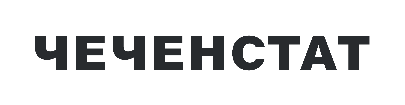 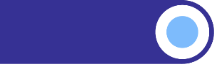  ИНДЕКСЫ ЦЕН ПРОИЗВОДИТЕЛЕЙ            ПРОМЫШЛЕННЫХ ТОВАРОВ В ФЕВРАЛЕ 2024 ГОДА                                                                                                            в процентахФевраль 2024г.  кФевраль 2024г.  кФевраль 2024г.  кЯнварь-февраль 2024г. кянварю-февралю  2023г.январю 2024г.декабрю 2023г.февралю 2023г.Январь-февраль 2024г. кянварю-февралю  2023г.Промышленное производство (промышленность)101,7102,2103,5103,4Добыча полезных ископаемых104,5104,5123,9121,2Обрабатывающие производства100,6100,8102,2106,0  производство пищевых продуктов100,5100,5101,7101,5  производство напитков100,7103,384,199,8  деятельность  полиграфическая85,692,792,799,5  производство прочей  неметаллической   минеральной продукции100,899,0104,0105,4  производство готовых   металлических      изделий, кроме машин и  оборудования100,0100,0100,0100,0  производство  автотранспортных    средств, прицепов и полуприцепов100,1107,8116,7120,6  производство прочих готовых    изделий100,0100,0135,4135,4Обеспечение электрической энергией, газом и паром; кондиционирование воздуха101,8102,4101,6100,8  производство, передача и     распределение электроэнергии104,3105,8103,8101,8  производство и распределение    газообразного   топлива 100,0100,0100,0100,0  производство, передача и     распределение пара и горячей воды;   кондиционирование воздуха100,6100,6100,6100,3Водоснабжение; водоотведение, организация сбора и утилизации отходов, деятельность по ликвидации загрязнений100,0100,099,9100,1  забор, очистка и распределение  воды100,0100,099,8100,0  сбор и обработка сточных вод100,0100,0100,4100,4